Red Rose Primary School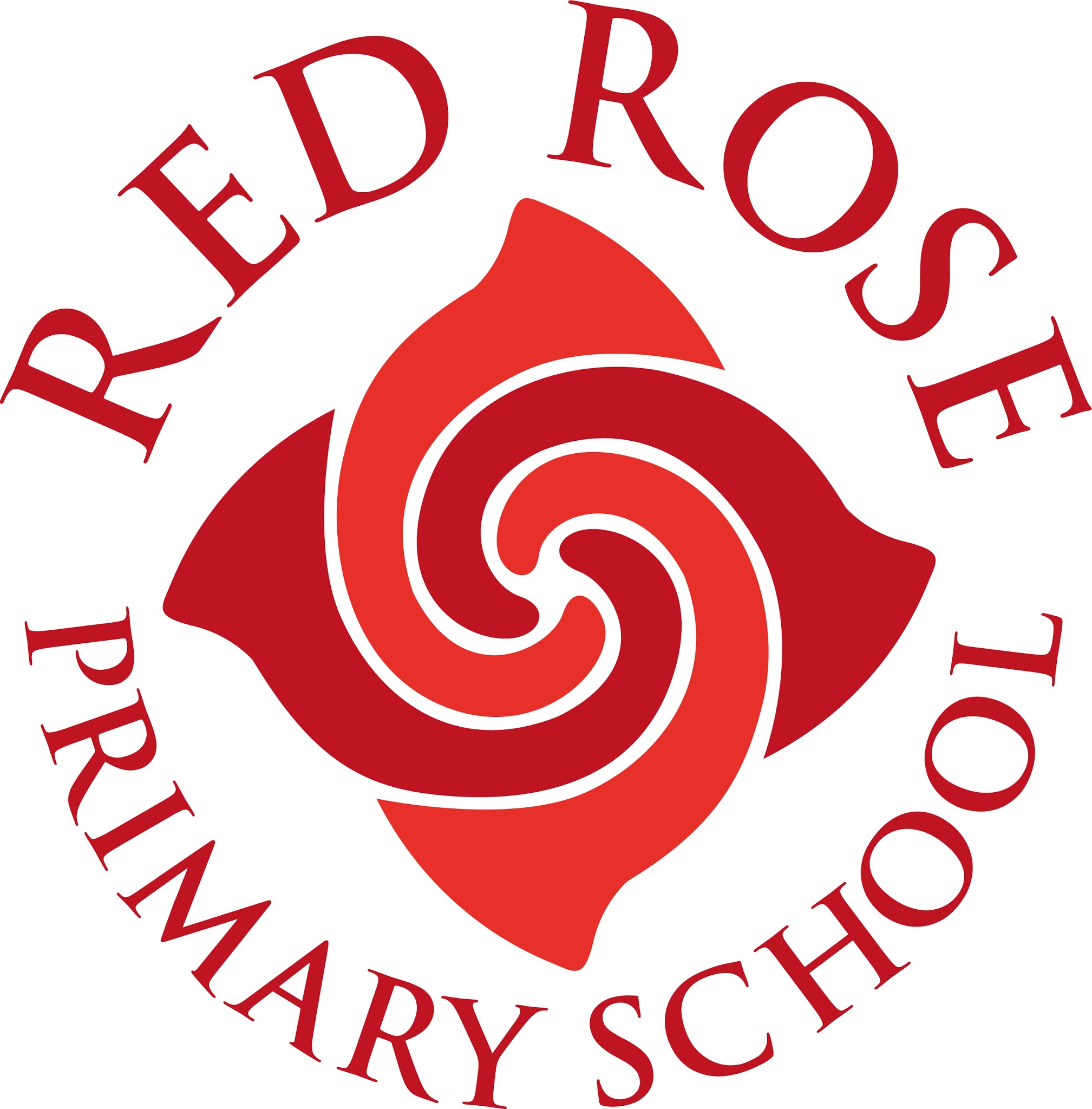 Person Specification – Cleanercategoryessentialdesirablemethod of assessmentqualificationsGood basic literacy and numeracy skills.Evidence of recent training and/or qualifications which you feel are relevant to this job.Application FormexperienceExperience of cleaningExperience of cleaning in a schoolExperience of working successfully and cooperatively as part of a teamApplication Form and Interviewprofessional developmentWillingness to undertake any necessary training to carry out the duties of the postAbility to use equipment such as floor polisher, vacuum cleaner, etc.Application Form and InterviewskillsCompetence in carrying out general cleaning tasks.Awareness of Health and Safety issues.Ability to work as a member of a teamAbility to use initiativeAbility to carry out the tasks in the job description effectively under the direction of the caretakerAbility to clean to a high standardApplication Form and Interviewspecialist knowledgeKnowledge of a wide range of cleaning products and techniquesKnowledge of health and safety procedures, particularly COSHH regulationsKnowledge of different types of cleaning equipmentApplication Form and Interviewpersonal attributesEnthusiastic HardworkingEmpathy with the aims of the schoolAbility to maintain effective working relationships with other staffHonest, reliable and trustworthy.Good health and attendance record.Flexibility and adaptability in order to be able to accommodate the needs of the schoolGood sense of humour Ability to work under pressure and prioritise tasks accordingly.A good health and attendance recordApplication Form InterviewReference